ПОДАЦИ О ПРЕДЛОГУ  ПРОГРАМА-ПРОЈЕКТА ЗА ФИНАНСИРАЊЕ И/ИЛИ СУФИНАСИРАЊЕна Јавни конкурс за финансирање и суфинансирање програма и пројеката од јавног интереса које реализују удружења у области заштите животне средине на територији града Ниша у 2020. години ПАРТНЕРСТВО (попуњавају само они носиоци пројекта који имају предвиђено партнерство)Структура партнерства (Представити сваког појединачног партнера по облику партнерства и кроз улогу у пројекту. Обавезно кроз структуру партнерства дефинисати одговорности партнера за поједине активности у оквиру пројекта)Основни подаци о партнерима на пројекту ИЗЈАВА ПОДНОСИОЦА ПРОЈЕКТАкоја се односи на податке о удружењуЈа, _____________________________________________, као одговорно лице(име и презиме, функција)________________________________________________________________(навести тачан назив удружења и његово седиште)овом изјавом, под пуном материјалном и кривичном одговорношћ,у изјављујем следеће:А) да су подаци и информације о удружењу  наведени у  овом пријавном обрасцу тачни; Б) да се циљеви  _______________________________________________________________                           (навести назив удружења)према статутарним одредбама удружења остварују у области заштите животне средине на територији града Ниша у 2020. години.Датум:                                                                             Штампано име и презиме, функција:____________				                 ________________________________                              својеручни потпис одговорног лица                               (оверен печатом подносиоца пријаве)                                                               ИЗЈАВА ПАРТНЕРА ПРОЈЕКТА(Додати изјаву за сваког партнера посебно)Ја, доле потписани, у име                                             (уписати званичан назив партнера), као партнер на пројекту __________________________________(уписати назив пројекта), потврђујем да сам: (а) прочитао целокупан предлог пројекта и услове из Смерница за подносиоце предлога пројеката(б) да сам сагласан са садржајем предлога пројекта;(в) да сам сагласан са предвиђеним начином учешћа у спровођењу пројекта (улогом у пројекту) у име које потписујем ову изјаву.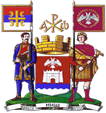 РЕПУБЛИКА СРБИЈАГрад Ниш Градска управа града НишаСекретаријат за заштиту животне срединеНиколе Пашића 24Ниш                                                                                                          Образац  број 2Пун назив и седиште подносиоца пријавеНазив пројекта Тема на коју се пројекат односиОбласт  на коју се пројекат односиТражена средстваОСНОВНИ ПОДАЦИ О ПРОЈЕКТУОСНОВНИ ПОДАЦИ О ПРОЈЕКТУОпис пројекта Општи циљ пројектаСпецифични циљеви пројектаКорисници пројекта –циљне групе којима је пројекат намењен-обавезно навести структуру и број учесника/корисникаНавести главне активности пројекта Навести главне активности пројекта Опис активностиАктивностАктивностАктивностОчекивани резултати пројекта и индикаториВидљивост пројекта (навести податке о начину информисања јавности о планираним активностима пројекта, као и на који начин је предвиђена промоција пројекта)Евалуација пројекта (како је предвиђена евалуација мерљивих индикатора и допринос крајњим корисницима)Одрживост пројекта ( навести да ли постоји могућност за наставак пројекта, након истека Уговора)Време трајања пројектних активностиЛокација (географско место/а у коме ће бити  реализоване пројектне активности  (уколико је реч о више локација навести их)Предуслови и ризици: Подаци о потребним сагласностима, мишљењима, потврдама  и др. које су услов за реализацију пројекта, уколико то природа пројекта захтева (навести их, као и оптималан рок за прибављање тих сагласности/мишљења), подаци о организацији која суфинансира пројектне активности и са коликим износом у ком периоду, као и подаци о другим посебним условима које природа пројекта захтева без које није могуће започети пројектне активности.Људски ресурси потребни за реализацију пројекта (набројати све особе које ће учествовати у реализацији пројекта, са навођењем улога за сваку од њих и кључне компентенцијеЉудски ресурси потребни за реализацију пројекта (набројати све особе које ће учествовати у реализацији пројекта, са навођењем улога за сваку од њих и кључне компентенцијеЉудски ресурси потребни за реализацију пројекта (набројати све особе које ће учествовати у реализацији пројекта, са навођењем улога за сваку од њих и кључне компентенцијеИме и презимеФункција у пројектном тиму Компентенције(Партнер1)(Партнер2)(Партнер3)Назив партнераУлога у пројектуПравни статус партнераАдреса, контакт, и-мејлОдговорно лице и његова функцијаКонтакт особаНавести податке из члана статута у коме је утврђено да се према статутарним одредбама циљеви организације остварују у области економског оснаживања жена на селуИме и презимеФункцијаПотпис и печат одговорног лица Датум и место